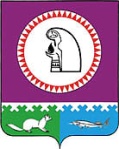 Об утверждении Положения об отдельных вопросах организации и осуществлениябюджетного процесса в муниципальном образовании городское поселение Октябрьское В соответствии с Бюджетным кодексом Российской Федерации, Законом Ханты-Мансийского автономного округа - Югры от 20.07.2007 № 99-оз «Об отдельных вопросах организации и осуществления бюджетного процесса в Ханты-Мансийском автономном округе – Югре», Совет депутатов городского поселения Октябрьское РЕШИЛ: 1. Утвердить прилагаемое Положение об отдельных вопросах организации и осуществления бюджетного процесса в муниципальном образовании городское поселение Октябрьское.2. Признать утратившим силу решение Совета депутатов городского поселения Октябрьское от 28.12.2017 № 258 «Об утверждении Положения об отдельных вопросах организации и осуществления бюджетного процесса в муниципальном образовании городское поселение Октябрьское».3. Обнародовать настоящее решение путем размещения в общедоступных местах, а также разместить на официальном сайте городского поселения Октябрьское в сети «Интернет».4.  Настоящее решение  вступает в силу после его официального обнародования.5.  Контроль за исполнением решения возложить на ревизионную комиссию Совета депутатов городского поселения Октябрьское (М.В. Буторина).Глава городского                                                                 Председатель Совета депутатовпоселения Октябрьское	                                                городского поселения Октябрьское   ________________ В.В. Сенченков		            ________________ Н.В. Хайдукова			«_____» _____________ 2019г.                                           «_____»______________2019г.	Приложениек решению Совета депутатовгородского поселения Октябрьскоеот «15» октября 2019 года № 49Положение об отдельных вопросах организации и осуществления бюджетного процесса в муниципальном образовании городское поселение Октябрьское                                                (далее – Положение)1. Общие положенияНастоящее Положение в соответствии с Бюджетным кодексом Российской Федерации, регулирует отдельные бюджетные отношения в сфере организации и осуществления бюджетного процесса в муниципальном образовании городское поселение Октябрьское, возникающие между субъектами бюджетных правоотношений в ходе составления, рассмотрения, утверждения, исполнения бюджета муниципального образования городское поселение Октябрьское и контроля за его исполнением.2. Основные понятия и термины, используемые в настоящемПоложенииВ настоящем Положении используются следующие понятия и термины:решение о бюджете муниципального образования городское поселение Октябрьское – решение Совета депутатов городского поселения Октябрьское (далее – Совет депутатов) о бюджете муниципального образования городское поселение Октябрьское на очередной финансовый год и на плановый период;дата рассмотрения проекта решения о бюджете муниципального образования городское поселение Октябрьское - день заседания Совета депутатов, на котором рассматривается и утверждается решение о бюджете муниципального образования городское поселение Октябрьское;участники бюджетного процесса - Совет депутатов, глава городского поселения Октябрьское, администрация Октябрьского района, Комитет по управлению муниципальными финансами администрации Октябрьского района, Контрольно-счетная палата Октябрьского района, главные распорядители бюджетных средств, главные администраторы доходов бюджета городского поселения Октябрьское, администраторы источников финансирования дефицита бюджета городского поселения Октябрьское;    финансовый орган городского поселения Октябрьское - Комитет по управлению муниципальными финансами администрации Октябрьского района, осуществляющий составление и организацию исполнения бюджета городского поселения Октябрьское в соответствии с соглашением о передаче полномочий органом местного самоуправления;иные понятия и термины, используемые в настоящем Положении, применяются в соответствии с содержанием понятий терминов, используемых в Бюджетном кодексе Российской Федерации3. Порядок составления проекта бюджета муниципальногообразования городское поселение Октябрьское на очередной финансовый годи плановый период (далее - проект бюджета поселения)1. Непосредственное составление проекта бюджета поселения осуществляет бюджетный отдел Комитета по управлению муниципальными финансами администрации Октябрьского района.2. Бюджет поселения составляется и утверждается сроком на три года - очередной финансовый год и плановый период.3. Решение о бюджете поселения вступает в силу с 1 января и действует по 31 декабря финансового года, если иное не предусмотрено Бюджетным кодексом Российской Федерации и (или) вышеуказанным решением.4.  В решении о бюджете поселения должны содержаться основные характеристики бюджета, к которым относятся общий объем доходов бюджета, общий объем расходов, дефицит (профицит) бюджета.5.  Решением Совета депутатов о бюджете поселения утверждаются:1)   перечень главных администраторов доходов бюджета поселения;2) перечень главных администраторов источников финансирования дефицита бюджета поселения;3)  общий объем бюджетных ассигнований, направляемых на исполнение публичных нормативных обязательств на очередной финансовый год и плановый период;4)  объем бюджетных ассигнований дорожного фонда на очередной финансовый год и плановый период;5) распределение бюджетных ассигнований по разделам, подразделам, целевым статьям (муниципальным программам и непрограммным направлениям деятельности), группам (группам и подгруппам) видов расходов классификации расходов бюджетов на очередной финансовый год и плановый период;6) распределение бюджетных ассигнований по разделам и подразделам классификации расходов бюджетов на очередной финансовый год и плановый период;7)  ведомственная структура расходов бюджета поселения на очередной финансовый год и плановый период;8)  объем межбюджетных трансфертов, получаемых из других бюджетов бюджетной системы Российской Федерации в очередном финансовом году и плановом периоде;9) объем межбюджетных трансфертов, предоставляемых бюджету Октябрьского района из бюджета поселения в очередном финансовом году и плановом периоде;10) общий объем условно утверждаемых (утвержденных) расходов на первый год планового периода в объеме не менее 2,5 процента общего объема расходов бюджета поселения (без учета расходов, предусмотренных за счет межбюджетных трансфертов из других бюджетов бюджетной системы Российской Федерации, имеющих целевое назначение), на второй год планового периода в объеме не менее 5 процентов общего объема расходов бюджета поселения (без учета расходов, предусмотренных за счет межбюджетных трансфертов из других бюджетов бюджетной системы Российской Федерации, имеющих целевое назначение);11) источники финансирования дефицита бюджета поселения на очередной финансовый год и плановый период;12)  верхний предел муниципального внутреннего долга по состоянию на 1 января года, следующего за очередным финансовым годом и каждым годом планового периода, с указанием предельного объема обязательств по муниципальным гарантиям.6. В решении о бюджете поселения могут содержаться положения, предусматривающие дополнительные основания для внесения изменений в сводную бюджетную роспись в соответствии с решениями руководителя финансового органа без внесения изменений в решение о бюджете поселения.4. Внесение проекта решения о бюджете муниципальногообразования городское поселение Октябрьское в Совет депутатов(далее - проект решения о бюджете поселения)1. Комитет по управлению муниципальными финансами администрации Октябрьского района подготавливает проект решения о бюджете поселения и направляет его в администрацию городского поселения Октябрьское на рассмотрение в Совет депутатов не позднее 15 ноября текущего года.2. Проект решения о бюджете поселения уточняет показатели планового периода утвержденного бюджета поселения и утверждает показатели второго года планового периода составляемого бюджета.3. В случае признания утратившими силу положений решения о бюджете поселения на текущий финансовый год и плановый период в части, относящейся к плановому периоду в соответствии с проектом решения о бюджете поселения на очередной финансовый год и плановый период предусматривается утверждение показателей очередного финансового года и планового периода.4. Уточнение параметров планового периода утвержденного бюджета поселения предусматривает:1) утверждение уточнений показателей, являющихся предметом рассмотрения проекта решения о бюджете  на очередной финансовый год и плановый период;2) утверждение увеличения или сокращения утвержденных показателей ведомственной структуры расходов бюджета поселения либо включение в нее бюджетных ассигнований по дополнительным целевым статьям и (или) видам расходов бюджета района.5. Одновременно с проектом решения о бюджете поселения представляются:1) основные направления бюджетной и налоговой политики муниципального образования городское поселение Октябрьское;2) предварительные итоги социально-экономического развития поселения за истекший период текущего финансового года и ожидаемые итоги социально-экономического развития  за текущий финансовый год;3) прогноз социально-экономического развития муниципального образования городское поселение Октябрьское;4)   прогноз основных характеристик (общий объем доходов, общий объем расходов, дефицит (профицит) бюджета поселения на очередной финансовый год и плановый период;5)   пояснительная записка к проекту бюджета поселения;6) методики (проекты методик) и расчеты распределения межбюджетных трансфертов;7)  верхний предел муниципального внутреннего долга на 1 января года, следующего за очередным финансовым годом и каждым годом планового периода;8) оценка ожидаемого исполнения бюджета на текущий финансовый год;9) реестр источников доходов бюджета поселения.5. Порядок рассмотрения проекта решения о бюджете поселения1. Проект решения о бюджете поселения выносится главой городского поселения Октябрьское на публичные слушания. Публичные слушания по проекту решения о бюджете поселения проводятся не ранее 5 дней с момента опубликования постановления об их назначении.2. В течение 1 рабочего дня со дня внесения проекта решения о бюджете поселения в Совет депутатов, председатель Совета депутатов направляет его в Контрольно-счетную палату Октябрьского района для проведения экспертизы.3. Контрольно-счетная палата Октябрьского района готовит заключение на проект решения о бюджете поселения. Заключение Контрольно-счетной палаты Октябрьского района учитывается  Советом депутатов при утверждении бюджета поселения.6. Внесение изменений и дополнений в решение о бюджетепоселения1. Комитет по управлению муниципальными финансами администрации Октябрьского района подготавливает проект решения о внесении изменений в решение о бюджете поселения по всем вопросам, являющимся предметом ее правового регулирования и направляет его в администрацию городского поселения Октябрьское на рассмотрение в Совет депутатов.2. Одновременно с проектом решения о внесении изменений в решение о бюджете поселения представляются:1) информация об исполнении бюджета поселения за истекший отчетный период;2) пояснительная записка с обоснованием предлагаемых изменений.3. В случае снижения в соответствии с ожидаемыми итогами социально-экономического развития муниципального образования городское поселение Октябрьское в текущем финансовом году прогнозируемого на текущий финансовый год общего объема доходов бюджета поселения более чем на 15 процентов по сравнению с объемом указанных доходов, предусмотренным решением о бюджете поселения на текущий финансовый год и плановый период, положения указанного решения о бюджете поселения  в части, относящейся к плановому периоду, могут быть признаны утратившими силу.При внесении в Совет депутатов проекта решения о бюджете поселения о внесении изменений в решение о бюджете поселения на текущий финансовый год и плановый период, предусматривающего признание утратившими силу положений решения о бюджете поселения на текущий финансовый год и плановый период в части, относящейся к плановому периоду, уточненный прогноз социально-экономического развития муниципального образования городское поселение Октябрьское в плановом периоде не представляется.7. Порядок исполнения бюджета муниципального образования городское поселение Октябрьское1. В соответствии с Бюджетным кодексом Российской Федерации исполнение бюджета муниципального образования городское поселение Октябрьское обеспечивается  Комитетом по управлению муниципальными финансами администрации Октябрьского района и организуется на основе сводной бюджетной росписи и кассового плана.2. Организация исполнения бюджета поселения возлагается на Комитет по управлению муниципальными финансами администрации Октябрьского района.3. Комитет по управлению муниципальными финансами администрации Октябрьского района ежеквартально предоставляет в администрацию городского поселения Октябрьское отчет об исполнении бюджета поселения за отчетный квартал с приложением пояснительной записки к нему.8. Порядок осуществления внешней проверки годового отчетаоб исполнении бюджета муниципального образования городское поселение Октябрьское1. Годовой отчет об исполнении бюджета поселения до его рассмотрения на Совете депутатов подлежит внешней проверке, включающей внешнюю проверку бюджетной отчетности главных администраторов бюджетных средств, главных распорядителей бюджетных средств и подготовку заключения на годовой отчет об исполнении бюджета поселения, осуществляемой Контрольно-счетной палатой Октябрьского района. 2. Комитет по управлению муниципальными финансами администрации Октябрьского района предоставляет годовой отчет об исполнении бюджета поселения в администрацию городского поселения Октябрьское для подготовки заключения на него в Контрольно-счетную палату Октябрьского района не позднее 1 апреля текущего года. Подготовка заключения на годовой отчет об исполнении бюджета поселения проводится в срок, не превышающий один месяц.3.  Заключение на годовой отчет об исполнении бюджета поселения предоставляется Контрольно-счетной палатой Октябрьского района в Совет депутатов с одновременным направлением в администрацию городского поселения Октябрьское.9. Порядок представления, рассмотрения и утверждения Советом депутатов годового отчета об исполнении бюджетамуниципального образования городское поселение Октябрьское1. Годовой отчет об исполнении бюджета поселения в форме проекта решения Совета депутатов об исполнении бюджета поселения за отчетный финансовый год подготавливается Комитетом по управлению муниципальными финансами администрации Октябрьского района и выносится главой городского поселения Октябрьское в Совет депутатов для утверждения не позднее 1 мая текущего года.2. К проекту решения об исполнении бюджета поселения прилагаются приложения, содержащие следующие показатели:1)   доходы бюджета по кодам классификации доходов бюджетов;2)   расходы бюджета по ведомственной структуре;3)   расходы бюджета по разделам и подразделам классификации расходов бюджета;4) источники финансирования дефицита бюджета по кодам классификации источников финансирования дефицитов бюджетов.3. Одновременно с годовым отчетом об исполнении бюджета поселения представляются:1) итоги социально-экономического развития городского поселения Октябрьское за отчетный финансовый год;2)  информация о расходовании средств резервного фонда администрации поселения;3) информация о состоянии муниципального долга поселения на первый и последний день отчетного финансового года;4) информация о предоставлении межбюджетных трансфертов бюджетам поселений из бюджета района за отчетный финансовый год;5) информация об использовании бюджетных ассигнований дорожного фонда за отчетный финансовый год.4. Годовой отчет об исполнении бюджета поселения не позднее чем за 30 дней до дня рассмотрения Советом депутатов вопроса о годовом отчете об исполнении бюджета поселения выносится на публичные слушания.5.  Совет депутатов рассматривает годовой отчет об исполнении бюджета поселения в срок, не превышающий 30 дней со дня его внесения.6.  По результатам рассмотрения годового отчета об исполнении бюджета поселения Совет депутатов принимает решение об утверждении либо отклонении решения об исполнении бюджета поселения.7. В случае отклонения Советом депутатов решения об исполнении бюджета поселения он возвращается для устранения фактов неполного отражения данных и повторного представления и рассмотрения в срок, не превышающий один месяц.10. Бюджетные полномочия Комитета по управлениюмуниципальными финансами администрации Октябрьского районав сфере организации и осуществления бюджетного процессав муниципальном образовании городское поселение ОктябрьскоеКомитет по управлению муниципальными финансами администрации Октябрьского района обладает следующими бюджетными полномочиями: 1. На основании и во исполнение Бюджетного кодекса Российской Федерации, настоящего Положения, готовит проекты нормативных правовых актов в установленной сфере деятельности. 2. Установление порядка составления и рассмотрения проекта местного бюджета, утверждения и исполнения местного бюджета, осуществления контроля (за исключением внешнего) за его исполнением и утверждения отчета об исполнении местного бюджета. 3. Установление порядка и методики планирования бюджетных ассигнований местного бюджета. 4. Установление порядка ведения реестра расходных обязательств муниципального образования. 5. Составление проекта местного бюджета. 6. Организация исполнения местного бюджета. 7. Установление порядка исполнения местного бюджета по расходам и источникам финансирования дефицита бюджета. 8. Установление порядка составления и ведения сводной бюджетной росписи муниципального образования и бюджетных росписей главных распорядителей бюджетных средств местного бюджета (главных администраторов источников финансирования дефицита местного бюджета), ведения сводной бюджетной росписи муниципального образования. 9. Установление порядка составления и ведения кассового плана, а также состава и сроков представления главными распорядителями бюджетных средств, главными администраторами доходов бюджета, главными администраторами источников финансирования дефицита бюджета сведений, необходимых для составления и ведения кассового плана. 10. Подготовка проекта решения об исполнении местного бюджета. 11. Установление порядка завершения операций по исполнению бюджета в текущем финансовом году и обеспечения получателей бюджетных средств при завершении текущего финансового года наличными деньгами, необходимыми для осуществления их деятельности, в нерабочие праздничные дни в Российской Федерации в январе очередного финансового года. 12. Определение и разработка проекта порядка предоставления иных межбюджетных трансфертов из бюджета поселения бюджету района. 13. Установление, детализация и определение порядка применения бюджетной классификации Российской Федерации в части, относящейся к местному бюджету. 14. В случае и порядке, предусмотренных Бюджетным кодексом Российской Федерации и иными федеральными законами, определение ответственности за нарушение муниципальных правовых актов по вопросам регулирования бюджетных правоотношений. 15. Подготовка проекта и утверждение перечня кодов подвидов доходов по видам доходов, главными администраторами которых являются органы местного самоуправления и (или) находящиеся в их ведении казенные учреждения. 16. Внесение изменений в перечень главных администраторов доходов бюджета, а также в состав закрепленных за ними кодов классификации доходов бюджетов. 17. Осуществление учета и регистрация муниципальных долговых обязательств муниципального образования в муниципальной долговой книге муниципального образования. 18. Установление состава информации, порядка и срока внесения в муниципальную долговую книгу сведений об объеме долговых обязательств муниципального образования по видам этих обязательств, о дате их возникновения и исполнения полностью или частично, формах обеспечения обязательств, а также другой информации. 19. Установление дополнительных оснований признания безнадежными к взысканию недоимки и задолженности по пеням и штрафам по местным налогам и перечня документов, подтверждающих данные основания. 20. Разработка проекта основных направлений налоговой политики и проекта основных направлений бюджетной политики на очередной финансовый год и плановый период. 21. Установление порядка разработки и утверждения, периода действия, а также требований к составу и содержанию бюджетного прогноза поселения на долгосрочный период; разработки проекта бюджетного прогноза поселения на долгосрочный период. 22. Проведение публичных слушаний по проекту бюджета поселения и отчету о его исполнении. 23. Разработка проекта методики прогнозирования доходов местного бюджета. 24. Разработка проекта методики прогнозирования поступлений по источникам финансирования дефицита местного бюджета. 25. Установление порядка формирования и ведения реестра источников доходов местного бюджета. 26. Разработка проекта порядка принятия решений о признании безнадежной к взысканию задолженности по платежам в бюджет в соответствии с общими требованиями, установленными Правительством Российской Федерации. 27. Разработка проекта порядка формирования и использования бюджетных ассигнований муниципального дорожного фонда.СОВЕТ ДЕПУТАТОВГОРОДСКОЕ ПОСЕЛЕНИЕ ОКТЯБРЬСКОЕОктябрьского районаХанты-Мансийского автономного округа - ЮгрыРЕШЕНИЕСОВЕТ ДЕПУТАТОВГОРОДСКОЕ ПОСЕЛЕНИЕ ОКТЯБРЬСКОЕОктябрьского районаХанты-Мансийского автономного округа - ЮгрыРЕШЕНИЕСОВЕТ ДЕПУТАТОВГОРОДСКОЕ ПОСЕЛЕНИЕ ОКТЯБРЬСКОЕОктябрьского районаХанты-Мансийского автономного округа - ЮгрыРЕШЕНИЕСОВЕТ ДЕПУТАТОВГОРОДСКОЕ ПОСЕЛЕНИЕ ОКТЯБРЬСКОЕОктябрьского районаХанты-Мансийского автономного округа - ЮгрыРЕШЕНИЕСОВЕТ ДЕПУТАТОВГОРОДСКОЕ ПОСЕЛЕНИЕ ОКТЯБРЬСКОЕОктябрьского районаХанты-Мансийского автономного округа - ЮгрыРЕШЕНИЕСОВЕТ ДЕПУТАТОВГОРОДСКОЕ ПОСЕЛЕНИЕ ОКТЯБРЬСКОЕОктябрьского районаХанты-Мансийского автономного округа - ЮгрыРЕШЕНИЕСОВЕТ ДЕПУТАТОВГОРОДСКОЕ ПОСЕЛЕНИЕ ОКТЯБРЬСКОЕОктябрьского районаХанты-Мансийского автономного округа - ЮгрыРЕШЕНИЕСОВЕТ ДЕПУТАТОВГОРОДСКОЕ ПОСЕЛЕНИЕ ОКТЯБРЬСКОЕОктябрьского районаХанты-Мансийского автономного округа - ЮгрыРЕШЕНИЕСОВЕТ ДЕПУТАТОВГОРОДСКОЕ ПОСЕЛЕНИЕ ОКТЯБРЬСКОЕОктябрьского районаХанты-Мансийского автономного округа - ЮгрыРЕШЕНИЕСОВЕТ ДЕПУТАТОВГОРОДСКОЕ ПОСЕЛЕНИЕ ОКТЯБРЬСКОЕОктябрьского районаХанты-Мансийского автономного округа - ЮгрыРЕШЕНИЕ«15»октября20019г.№49пгт. Октябрьскоепгт. Октябрьскоепгт. Октябрьскоепгт. Октябрьскоепгт. Октябрьскоепгт. Октябрьскоепгт. Октябрьскоепгт. Октябрьскоепгт. Октябрьскоепгт. Октябрьское